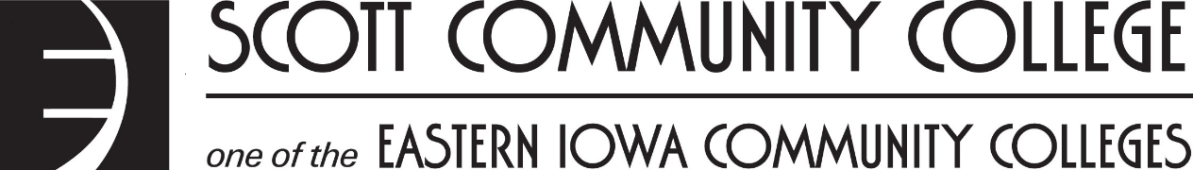 SyllabusMAT156 Statistics - 3 Credit HoursSpring 2020Course DescriptionCourse Description: This is a course for business, economics, mathematics, science and social sciences students. The course focuses on obtaining, presenting and organizing statistical data. Course topics covered include descriptive measures, probability, probability distributions, binomial distributions, normal distributions, sampling distributions, confidence intervals, hypothesis testing, linear regression, and correlation. A graphing calculator with statistics functions is required.Prerequisites and Co-requisites: MAT065 Math Literacy or MAT066 Algebra1 or MAT073 Algebra II orminimum placement scores based on college assessment within the last two years.Immediate prerequisite course must be completed within two years and passed witha minimum C- grade.Course Goals:  Upon successful completion of the course, a student will be able to:Distinguish between descriptive and inferential statistics and use them in applied problems.Use elementary probability concepts to analyze situations relating to the laws of chance.Critically examine statistics presented in the media.Construct and execute an appropriate testing procedure for a given set of data.Required and Recommended Textbooks, Software, and/or Other MaterialsRequired Textbooks, Software, and/or Other Materials:Triola, M. F. (2014). Elementary Statistics(12th ed.). Boston: Pearson.MathXLTi-83 or Ti-84 equivalent graphing calculatorTeaching StrategiesTeaching Strategies: This course is presented in lecture fashion (didactic) with the use of learning exercises, problem solving, group discussions, and group work. Attendance ExpectationsAttendance Expectations: Class attendance is required in all classes and students are expected to plan accordingly, giving classes priority. Students who do not miss class have a higher probability of passing the course successfully. Evaluation Methods: Course Assessments, Participation, and Grading PoliciesCourse Assessments: Homework (15% of the class earnings)Homework will be assigned so that you can practice and master the concepts taught in class. It is yourresponsibility to check your progress and ask for help when needed. Homework points will be comprised ofInstructor Checks and MathXL.1. Instructor Checks: Students will be asked to turn in homework at the conclusion of a chapter. The instructor will correct a random sampling of problems. All work must be shown as points will not be given for copied answers or answers without work. Each instructor check will be 10 points per assignment.2. MathXL – Each MathXL assignment will include a sampling of practice problems with an assigned due date by the instructor.  Each MathXL will be worth 10 points.Chapter Exams – (75% of class earnings)- Tests will be given over each chapter or group of chapters as outlined in the tentative schedule.- Tests may include non-calculator problems.- It will be necessary to memorize some formulas for exams- All work must be shown on exams. Points will not be given for answers without work.Final (10% of class earnings)- The final will be a departmental exam written by the faculty at Scott Community College. All students are required to take the final. The final will be comprehensive and may include both calculator and non-calculator questions.Participation Expectations: Students are expected to participate in class discussions and in small group activities. Class discussions will be evaluated on quality as well as quantity. It is expected that class participants will treat fellow classmates with respect; thus, contentious arguments are to be avoided.Extra Credit: Up to 2% extra credit may be offered.  No extra credit will be given/accepted within two weeks of the end of the semester.Grading Policies: Grades are maintained in the online learning management system (infinite Campus) for student viewing as the course progresses. Only one “late” check of each type (book and MathXLforSchool) of homework may be turned in for points, all others will not be scored.  Late work must be turned in within one week of the original due date.The following grading scale will be used:Proposed Class ScheduleSchedule the class meeting dates, and note any days in which the college is closed. To access the academic calendar, eicc.edu/future-students/academic-calendar.aspx.Student Make-up Policy, Classroom Behavior and Netiquette, and/or Other ExpectationsMake-up Policy:Information on Late Assignments: Students will be able to turn in one late homework assignment from the textbook and one late MathXL assignment by the end of the current unit. All other late assignments will result in a zero. No late assignments will be accepted after the unit exam.Procedure for Missed Assessments: If students know they will miss an assessment, theyshould take it before their absence. If students have an unplanned absence (where the instructor is not informed at least one day prior) and miss an assessment, it must be made up within one week of returning to school. If it is not made up within one week, the assessment will result in a grade of 0%. If students have more than 2 unplanned absences on tests days, the third test will need to be made up the 2nd to last week of the semester. If there are more than 3 unplanned absences on test days the other tests will not be able to be made up and will result in 0% for the assessment.Classroom Behavior and Netiquette Expectations: Students may not have out cell phones or laptops unless given permission by the instructor. We want this to be an environment where distractions are limited.Faculty Feedback Commitment to StudentsFaculty Feedback Commitment: Tests will often be returned the class period after it is taken but may take up to one week. You are encouraged to ask questions about the problems that you did not do correctly. Homework and classwork and other activities will usually also be return within a week. Email from a student will usually be answered or acknowledged within 24 hours during the week, but may not be answered until Monday if sent over the weekend. College PoliciesThe Student Handbook is online at eicc.edu/handbook. Any questions about the handbook should be directed to the Dean of Student Development.Academic Integrity: College deans may initiate disciplinary proceedings against a student accused of Academic Dishonesty. Academic Dishonesty includes, but is not limited to, cheating on a test, plagiarism, and collusion. Academic dishonesty will not be tolerated in any course at this college. Plagiarism and others forms of cheating are examples of such dishonesty and will result in serious consequences. Plagiarism is presenting someone else’s words as your own, whether in writing or in speaking.Disability Services: SCC is committed to providing equal access to all students regardless of disability in educational programs or activities.  Any student with a disability affecting academic performance seeking accommodations is required to meet with the Disability Resources Provider.  Please contact Jan Weis at 563-441-4027 or jweis@eicc.edu to make an appointment to discuss your barriers and needs.  Disability Resources is located in the Student Success Center at the Belmont campus in room 2015 and at the Urban Campus and the Blong Technology Center.  It is important to request accommodations promptly; instructors may only provide accommodations after the student has presented the completed Letter of Accommodation.  Letters of Accommodation must be renewed each semester.  Disability Resources is a free and confidential service.FERPA Information: Eastern Iowa Community Colleges, in full compliance with the Family Educational Rights and Privacy Act of 1974, shall make educational records available to students upon request. Likewise, in accordance with the law, individually identifiable educational records will not be released to anyone other than authorized individuals without written consent of the student. Students have the right to file complaints with the Family Educational Rights and Privacy Act (FERPA) Office concerning alleged failures by the institution to comply with the act. For more information, visit eicc.edu/about-eicc/ferpa.aspx.Student Complaint Policy/Procedures for Capricious Grading: eicc.edu/about-eicc/student-handbook/procedures-for-use-in-appealing-allegedly-capricious-semester-grades.aspx ResourcesMath Center: The Math Center in room 2015 on the Belmont campus provides free drop-in tutoring to students enrolled in math courses at Scott.  Appointments are not necessary.  Call 563-441-4026 for times when tutors are available.Writing Center: The Writing Center is a free on-campus resource to help SCC students become more proficient, confident writers. Students at any level, from any class, can meet one-on-one with experienced writing consultants who will provide feedback and support for any kind of writing assignment. The goal of the Writing Center is to develop skills that will serve writers in their current assignments, their future classes, and their professional lives. Call 563-441-4026 or stop by the SCC Success Center for more information.SCC Success Center: The SCC Success Center offers free one-on-one or group tutoring in a variety of subjects. Peer tutors can help you study, discuss difficult material, or answer questions about assignments and homework. You can schedule an appointment with a tutor or stop by during drop-in hours. To find a tutor or make an appointment, please come to the SCC Success Center or call 563-441-4026 for more information English Language Acquisition: For students whose primary language is other than English and who believe that receiving academic assistance is necessary for their success, the following resource guidelines are offered:Meet with your instructor at the beginning of the course to discuss strategies for success.Seek free tutoring by contacting the SCC Success Center (see above).Manage your time so you can sufficiently understand the coursework and assignments.Family Resources: Sometimes we need a little extra support - maybe for depression, family problems, or day-to-day stress. Free counseling services are available on campus to all students through a licensed therapist. Appointments can be made in Student Services at the Belmont Campus or by calling Rose Almquist at 563-441-4038.Military: Eastern Iowa Community College seeks to provide a learning environment that is welcoming to all students. Any active or reserve military who would like to discuss transitioning from the military into the academic environment, please contact Military and Veteran Student Affairs Facilitator, Rebecca Geiken. She is available to assist all veterans and their families in accessing programs and services within the college and community to enhance their educational experience. We have a Student Veteran’s Organization and a Veteran Center in room 1019 on the Belmont Campus. Rebecca Geiken can be reached at rgeiken@eicc.edu or by phone at 563-441-4060.Retention Alert: One of the most efficient and effective ways to improve student success and retention is to identify problems early and take swift action. EICC uses an automated tool that helps students by alerting the appropriate parties, triggering the appropriate response, setting up and tracking an action plan, and monitoring success.Campus Communication: In an effort to keep our students safe and informed in emergency situations, EICC has a system to help alert students, faculty, and staff of school closings and other emergencies. EICCAlert is a free service to send text and voice messages and email notifications. To sign up for alerts eicc.edu/about-eicc/eiccalert/. Also, login to EICConnect for daily cancellations, activities, and events.Course InformationCourse MonikerMAT-156Section208038/208039Section NumberSHS02/SHS03Course Delivery ModeZoom ID (if applicable)N/AClass Start DateJanuary 21, 2020Class End DateJune 4, 2020Days of WeekMonday - FridayTime of Day6th Period (1:10-1:55) & 7th Period (2:00-2:45)Campus Center Room Number259MathXL course IDXL09-O1ZQ-5020-55F3Instructor InformationInstructorNicholas Sacco(563) 332 – 5151 ext. 5259sacconick@pleasval.orgRoom  259Available during 8th period resource time M-Th (2:50-3:30)Instructor BioMy name is Nicholas Sacco.  I am currently in my 13th year of teaching.  This is my ninth year teaching at Pleasant Valley.  I graduated from Alleman High School in 2003 and finished my bachelor’s degree at Illinois State University in 2007.  In the summer of 2019 I completed my Master's Degree in Mathematics with an emphasis in Community College Teaching from The University of Northern Iowa. 

I began running long distance after college and it has been a life changing experience.  Outside of the classroom I share my passion of distance running with students as an assistant cross country coach at the high school.  

My Wife Heather and I have been married since the summer of 2013.  We reside on the other side of the river in Silvis with our daughter Natalie and miniature dachshund Dora. Grading Scale: Date/WeekTopicAssignments, Tests, Quizzes, and ExamsDue Date11.1-41/21-2422.2-41/27-3133.2-42/3-74ReviewExam Ch. 1-32/10-1454.2-4.52/18-2164.6, Review2/24-2875.2-5.43/2-68ReviewExam Ch. 4-53/9-1396.2-6.33/23-27106.4-6.53/30-4/3116.7, ReviewExam Ch. 64/6-9127.2,7.34/13-1713Review, 8.2, 8.3½ Exam Ch. 74/20-24148.44/27-5/1159.2-3, ReviewExam Ch. 8-95/4-81610.2,10.3,11.25/11-151711.3, Review Ch. 10 and 11Exam Ch. 10-115/18-2218Projects & ReviewProject & Final ExamSeniors Last Day 5/275/26-6/4